VII Simposio Internacional de Formación de Educadores (Sifored):Desafíos en la innovación educativa para aprender en el mundo de hoyLimitaciones de la educación rural en ColombiaPajoy Jiménez Brayan Estiben Páramo Cuspian NicolásUniversidad Antonio Nariño. Facultad de Educación; ciudad Bogotá D.C nparamo75@uan.edu.cobpajoy98@uan.edu.coResumenLa ponencia analiza la situación de la educación rural en Colombia, identificando las limitaciones como la deserción escolar, la falta de recursos, la corrupción, la calidad, la poca pertenencia, la inequidad y la exclusión además de ello busca ¿Qué factores están limitando la situación actual de la educación rural en Colombia? Para responder a esta pregunta se tiene en cuenta el siguiente propósito general del trabajo: analizar y reflexionar sobre las soluciones que puede tener la educación rural en Colombia desde una mirada integral y colaborativa. Para ello, se realizó una revisión bibliográfica en Redalyc y Google académico.Palabras clave: Inclusión educativa e innovación, educación rural en Colombia y limitaciones en la educación.AbstractThe presentation analyzes the situation of rural education in Colombia, identifying limitations such as school dropouts, lack of resources, corruption, quality, little belonging, inequality and exclusion. In addition, it seeks: What factors are limiting the current situation of rural education in Colombia? To answer this question, the following general purpose of the work is taken into account: analyze and reflect on the solutions that rural education in Colombia can have from a comprehensive and collaborative perspective. To do this, a bibliographic review was carried out in Redalyc and Google academic.Keywords: Educational inclusion and innovation, rural education in Colombia and limitations in education.Introducción.La educación rural es un tema de gran importancia, relevancia, pertinencia y actualidad para Colombia, pues de ella depende en gran medida el desarrollo social, económico y ambiental del país, a pesar de ello, la educación rural se enfrenta a múltiples desafíos y limitaciones, tales como la deserción escolar, la falta de recursos, la corrupción, la baja calidad, la poca pertinencia, la inequidad y la exclusión, estos problemas se ven agravados por el contexto de conflicto armado, pobreza y diversidad cultural que caracteriza a las poblaciones rurales.Rincón, J. (2019), reflexiona sobre los desafíos que enfrenta la escuela y la educación rural colombiana. El autor destaca que es necesario mejorar el acceso a recursos educativos y fortalecer las capacidades de los docentes para mejorar la calidad de la educación rural.Es crucial reflexionar frente a las limitaciones presente en las comunidades rurales junto a las distintas fuentes seleccionadas, para comprender el siguiente problema de investigación que orienta la temática; ¿Cómo mejorar la calidad, la pertinencia y la equidad de la educación rural en Colombia, teniendo en cuenta las características y necesidades de las poblaciones rurales, así como los contextos de conflicto, pobreza y diversidad cultural? La pregunta de investigación que guía este trabajo es: ¿Qué factores limitan la situación actual de la educación rural en Colombia?, como objetivo general de este trabajo es analizar y reflexionar sobre la situación de la educación rural en Colombia, desde una perspectiva integral y participativa (Charly Aysanoa, 2019)Metodología.Para esta ponencia se realizó una revisión de la literatura en la que se abordaron bases de datos como Scopus, Redalyc y google académico. Se usó la ecuación de búsqueda “limitaciones” AND “rural” AND “Educación” AND “Colombia” y se identificaron 12 artículos de investigación desarrollados entre los años 2018 a 2023. Para el análisis de la información se utilizaron los criterios: título, autor, país, objetivo principal, pregunta orientadora, problemática principal, metodología, resultados y conclusiones, esto permite comprender las limitaciones de la educación rural en Colombia, sus desafíos políticos, sociales y tecnológicos.Resultados y análisis.A partir del estudio comparado de los artículos académicos que se seleccionaron como fuentes claves dentro del tema de investigación, se obtuvieron los siguientes hallazgos y resultados:La educación rural en Colombia presenta una serie de problemas estructurales que afectan su calidad, pertinencia y equidad, tales como la deserción escolar, la falta de recursos, la corrupción, la baja cobertura, la poca articulación con el desarrollo territorial, la inequidad de género y la exclusión de las poblaciones indígenas y afrodescendientes. Estos problemas se ven agravados por el contexto de conflicto armado, pobreza y diversidad cultural que caracteriza a las poblaciones rurales. (Semana, 2020; Lorente Rodríguez, 2019; González Quíncos, 2019).A continuación se presenta una gráfica que muestra el porcentaje de jóvenes que han abandonado la escuela y se identifican con diferentes motivos por los cuales tomaron esa decisión.Figura 1Motivos asociados con el abandono escolar, según grupos de edad. América Latina, 6 países (CIRCA 2010)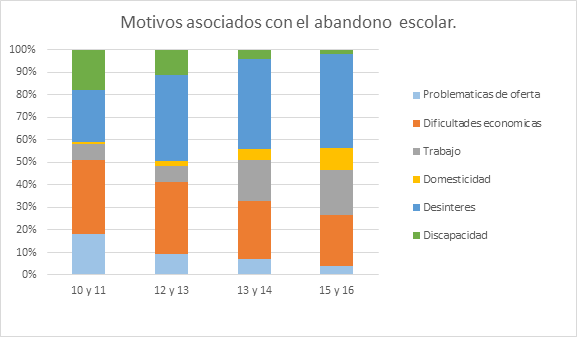 Nota. Datos tomados de SITEAL. (2013b). Dato Destacado28: ¿Por qué los adolescentes dejan la Escuela?. Fuente: elaboración propia.Desafíos y oportunidades de la educación rural en Colombia: un análisis crítico.El éxodo rural y pérdida de autoestima; y aún persisten conflictos armados y violencia que afectan el acceso y la continuidad del sistema educativo.Los grupos rurales han experimentado transformación y adaptación debido a las dinámicas sociales y regionales, por lo tanto las personas deben estar dispuestas a cambiar o reconfigurar sus identidades, aún cuando la combinación de políticas públicas rurales garantice el bienestar de los grupos sociales y de las regiones, de los individuos, y se deben tener en cuenta las perspectivas colectivas sobre cómo y dónde desean desarrollarse los jóvenes rurales en términos de territorialidad y de incorporación o adaptación de identidades sociales.Entre la deserción, la corrupción y el conflicto armado en Colombia.Colombia es un país que ha sufrido más de medio siglo de violencia armada, que ha dejado millones de víctimas, desplazados y desaparecidos, desde ese punto de vista el conflicto colombiano tiene múltiples causas y actores, que se han transformado a lo largo del tiempo y contexto, entre los factores que han alimentado el conflicto se encuentran la deserción escolar, la corrupción política y el narcotráfico.La falta de presencia estatal, junto a la figura de los grupos armados ilegales, contribuyeron a la baja calidad en la educación fundamentalmente rural (Pedraza, 2012).La educación toma un rol de transformación social, donde el actor victimizante de un conflicto debe emerger de nuevo a partir del conocimiento y abrirse hacia una reintegración social (Pachón, 2018).Es notorio que la falta de oportunidades educativas en las zonas rurales aumenta el riesgo de que estos jóvenes se vinculen a grupos armados ilegales, que les ofrecen dinero, protección y sentido de pertenencia, igualmente, la baja calidad de la educación impide el desarrollo de competencias ciudadanas y democráticas, que son fundamentales para la construcción de paz.Limitaciones en innovación, acceso digital y proyectos de emprendimiento en la ruralidad para el mejoramiento de aprendizajes educativos.La educación es un factor clave para el desarrollo sostenible y la integración social de la población rural, para Colombia estas limitaciones conllevan la falta de innovación pedagógica, el acceso limitado a Internet y a las tecnologías digitales y el escaso apoyo a proyectos empresariales que creen oportunidades de empleo y desarrollo local.Lamentablemente, las limitaciones a la innovación, el acceso digital y los proyectos de emprendimiento en las zonas rurales plantean desafíos críticos que requieren una respuesta urgente en los esfuerzos por mejorar el aprendizaje educativo , en colombia la falta de acceso a la tecnología y de oportunidades para la innovación y el emprendimiento limitan gravemente el potencial educativo de los estudiantes rurales, deben generarse las bases para un aprendizaje más rico y significativo que permita a los estudiantes rurales ser no sólo receptores de conocimientos, sino agentes de cambio en su propia realidad e impulsores del desarrollo en sus comunidades por Lorente Rodríguez, M. (2019).Aportes de la investigación y al campo educativo.Se pueden encontrar varios artículos que abordan el tema de la educación rural en Colombia, para esta investigación los artículos seleccionados destacan algunos de los desafíos que enfrenta la educación rural en Colombia, como la deserción escolar, la falta de recursos y la corrupción .Además, se discuten las limitaciones y problemas de la educación en América Latina en general planteado por Rodríguez, M. (2019).González Quíncos, A. J. (2019), analiza la relación entre gobernabilidad y educación rural en el marco del conflicto armado en Colombia. El autor concluye que la gobernabilidad es un factor clave para mejorar la calidad de la educación rural.En cuanto a las políticas educativas para el emprendimiento, el artículo “Políticas educativas para el emprendimiento” propuesto por Pinzón, L. R. P. (2021), destaca la importancia de fomentar el emprendimiento en el sistema educativo y proporciona recomendaciones para mejorar las políticas educativas relacionadas con el emprendimiento para la mejora rural.Ribadeneira Cuñez, F. M. (2020), en su artículo reflexiona sobre las estrategias didácticas en el proceso educativo de la zona rural. El autor destaca que las estrategias didácticas deben estar enfocadas en las necesidades y características específicas de los estudiantes rurales.La reflexión de los autores permite contemplar las diferentes limitaciones presentes en contexto rural Colombiano e incluso un poco de América latina, y nos permiten tener una visión crítica frente a la necesidades, que actualmente sigue visible en muchas comunidades rurales.Conclusiones.Un desafío educativo para el desarrollo y la inclusión en el medio rural, Colombia enfrenta muchos desafíos para asegurar el desarrollo y la inclusión de su población, entre ellos se encuentran la falta de infraestructura, la falta de docentes, la mala calidad de los programas, la débil conexión con el sector industrial, así como las dificultades de acceso y residencia permanente de los estudiantes, porello es necesario que se implemente políticas públicas que reconozcan la diversidad y las necesidades de las comunidades rurales y promuevan una educación apropiada, equitativa y participativa.Entre la deserción, la corrupción y el conflicto armado en Colombia: La educación rural en Colombia ha sufrido históricamente la deserción, la corrupción y el conflicto armado, estos factores crearon una brecha educativa entre el campo y la ciudad y violaron los derechos de los niños y jóvenes rurales, junto al abandono escolar tiene muchas causas, como la pobreza, el trabajo infantil, la distancia, la violencia y la falta de oportunidades, la corrupción se manifiesta en el mal uso de los recursos, el clientelismo, el nepotismo y la falta de transparencia, la conflicto armado ha resultado en desplazamientos forzados, reclutamiento ilegal, amenazas, masacres y minas terrestres.Las limitaciones presentes para proyectos de innovación, acceso digital y emprendimiento en zonas rurales para mejorar el aprendizaje educativo, se requiere que a educación rural en Colombia tenga más innovación, acceso digital y proyectos de emprendimiento para mejorar el aprendizaje educativo, así estas estrategias pueden ayudar a desarrollar habilidades para el siglo XXI, cerrar la brecha digital, promover el desarrollo local y mejorar la calidad de vida. Sin embargo, existen limitaciones para su implementación como la falta de conectividad, equipamiento tecnológico, capacitación docente, financiamiento y apoyo.7.	ReferenciasCharry Aysanoa, P. A. (2019). Hacia una educación rural inclusiva. Revista de educación inclusiva.Corporación para la Educación Rural. (2021). Construyendo caminos para la educación rural en Colombia.Gómez, M., & Sánchez, J. (2020). English teaching in rural Colombia: Challenges, opportunities and recommendations. Colombian Applied Linguistics Journal, 22(2), 223-238.Gómez, M., & Sánchez, J. (2020). La educación rural en Colombia: una mirada desde el contexto y la política pública. Reflexión Política, 22(44), 10-235.González Palacios, L. P. (2021). Migración de los jóvenes colombianos del campo a la ciudad y su relación con procesos de identidad social.González Quíncos, A. J. (2019). Gobernabilidad y educación rural en el marco del conflicto armado en Colombia.Lorente Rodríguez, M. (2019). Problemas y limitaciones de la educación en América Latina. Un estudio comparado.Ministerio de Educación Nacional. (2019). La educación rural, un gran desafío para Colombia. Colombia Aprende.Pinzón, L. R. P. (2021). Políticas educativas para el emprendimiento rural en Colombia. Reflexión política, 23(47), 60-71.Ribadeneira Cuñez, F. M. (2020). Estrategias didácticas en el proceso educativo de la zona rural. Conrado, 16(72), 242-247.Rincón, J. (2019). Desafíos de la escuela y la educación rural colombiana en la construcción de una sociedad incluyente y equitativa. Ruta Maestra, (29), 10-131.Semana Educación. (2023). La educación rural en Colombia se enfrenta a deserción escolar, falta de recursos y corrupción.